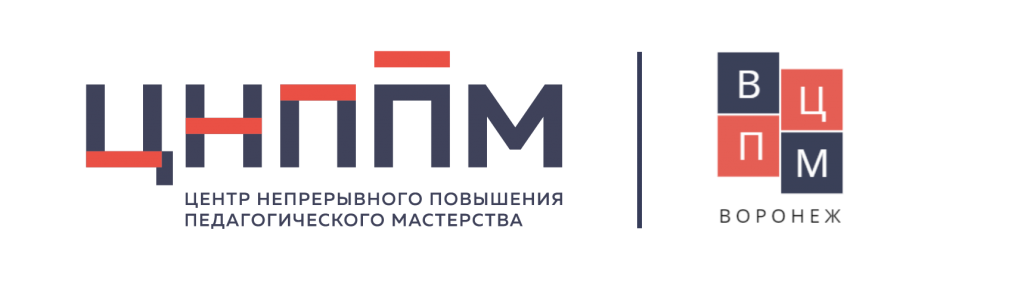 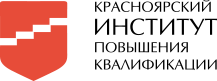 Индивидуальный образовательный маршрутФИО (полностью)Елогирь Александра АлександровнаЕлогирь Александра АлександровнаЕлогирь Александра АлександровнаЕлогирь Александра АлександровнаМуниципалитетТаймырский Долгано – Ненецкий муниципальный районТаймырский Долгано – Ненецкий муниципальный районТаймырский Долгано – Ненецкий муниципальный районТаймырский Долгано – Ненецкий муниципальный районОрганизацияТМК ДОУ «Хатангский детский сад комбинированного вида «Снежинка»ТМК ДОУ «Хатангский детский сад комбинированного вида «Снежинка»ТМК ДОУ «Хатангский детский сад комбинированного вида «Снежинка»ТМК ДОУ «Хатангский детский сад комбинированного вида «Снежинка»ДолжностьВоспитательВоспитательВоспитательВоспитательПрофессиональные дефициты / Задачи на предстоящий периодОбразовательные задачиФормы работы/ взаимодействия по реализации образовательных задачСроки реализации (указать даты / месяц (ы), год)Форма предъявления результата12345Испытываю затруднения в овладении методами и приемами по  развитию речи детей дошкольного возраста через театрализованную  деятельность.Изучить методы и приемы по развитию речи через театрализованную деятельность Видеолекция на образовательном портале России «УчМет»: «Театрализованная деятельность как эффективный способ развития речевых навыков у детей раннего и дошкольного возраста» https://www.uchmet.ru/events/item/2556819 Курсы повышения квалификации:  "Современные методики организации театрализованной деятельности в детском саду в соответствии с требованиями ФГОС ДО" (18ч.), Центр образования. https://centrobrazovanija.ru/servisy/kursy_povysheniya_kvalifikacii /?tip=dteatr«Современные подходы к организации и осуществлению образовательной деятельности с детьми дошкольного возраста»https://edu.1sept.ru/courses/ED-05-021Артемова Л.В. Театрализованные игры дошкольников: Книга для воспитателя детского сада. – М: Просвещение, 1991. -127 с. https://moluch.ru/conf/ped/archive/148/7526/Макаренко Л. К проблеме приобщения детей старшего дошкольного возраста к театральному искусству// Дошкольное воспитание. – 1994. -№4. – С.32-33.https://www.dissercat.com/content/teatralizovannaya-deyatelnost-kak-sredstvo-formirovaniya-kommunikativnykh-navykov-doshkolnikМаханева М.Д. Театрализованные занятия в детском саду: Пособие для работников дошкольных учреждений. – М.: ТЦ «Сфера», 2001. -128с. https://www.labirint.ru/books/54373/Сигуткина Р. Рекомендации к организации театрализованных игр// Дошкольное воспитание. – 1998. - №8. – С.55-58.https://znanio.ru/media/igra-igrovaya-deyatelnost-doshkolnika-2708495Е.А. Антипина «Театрализованная деятельность в детском саду» М.2013г. https://www.labirint.ru/books/114631/М.Д. Маханева «Занятия по театрализованной деятельности в детском саду». М., 2009https://nsportal.ru/vuz/pedagogicheskie-nauki/library/2017/03/19/m-d-mahaneva-teatralizovannye-zanyatiya-v-detskom-saduСентябрь, октябрь 2022 Методическая копилка: «Театрализованная деятельность как средство развития речи»                    Освоить методику по использованию театрализованной деятельности на занятиях по развитию речи1. Познакомиться с планом индивидуальной работы по театрализованной деятельности для дальнейшей разработки собственного плана «План практической работы по театрализованной деятельности» Автор: Богданова Н.В.https://урок.рф/library/plan_prakticheskoj_raboti_mo_po_teatralizovannoj_104125.html   2. Конспекты занятий по развитию речи с элементами театрализованной деятельности«Конспект НОД по развитию речи с элементами театрализованной деятельности по сказке «Теремок» в средней группе»Авторы книги: Филипова Наталья Сергеевна. https:// https://nsportal.ru/detskiy-sad/razvitie-rechi/2020/01/14/konspekt-nod-po-razvitiyu-rechi-s-elementami-teatralizovannoy «План-конспект занятия по театрализованной деятельности в старшей группе (5–6 лет) «Путешествие в волшебный мир театра«» АВТОР: Ирина супруноваhttps:// https://www.maam.ru/detskijsad/plan-konspekt-zanjatie-po-teatralizovanoi-dejatelnosti-v-starshei-doshkolnoi-grupe-5-6-let.html 3. «Интегрированное занятие по развитию речи средствами театрализованной деятельности .»                                                                                                                        Автор: Залия Кадырова   https://www.maam.ru/detskijsad/integrirovanoe-zanjatie-po-razvitiyu-rechi-cherez-teatralizovanuyu-dejatelnost.html  4. Картотека театрализованных игр подобран с учетом возрастных особенностей детей 3 - 7 лет  https://nsportal.ru/detskiy-sad/raznoe/2013/11/16/kartoteka-teatralizovannykh-igr-dlya-detey-3-7-let Ноябрь – Декабрь 2022-Методические разработки (тематический план; сборник конспектов занятий по театрализованной деятельности; картотеки игр)Научиться применять методы и приемы  по развитию речи с детьми дошкольного возраста через театрализованную деятельность.Изучить опыт работы педагогов для дальнейшего применения в своей работе  «Доклад на тему "Развитие речи через театрализованную деятельность"   Автор: Цой.П.А. 2016год .   https://nsportal.ru/detskiy-sad/razvitie-rechi/2016/12/16/doklad-na-temu-razvitie-rechi-cherez-teatralizovannuyu                          Тема самообразования театрализованной деятельности доу. Индивидуальный план работы по самообразованию Тема: «Развитие связной речи дошкольников младшего возраста в театрализованной деятельности» Автор: Гусева Татьяна Геннадьевна . https://ik-ptz.ru/dictations-on-the-russian-language--grade-4/tema-samoobrazovaniya-teatralizovannoi-deyatelnosti-dou-individualnyi.html  Педагогический опыт Тема: «Театрализованная деятельность как средство развития речи дошкольников»  Воспитатель: Белиуца Елена Николаевна              https:// infourok.ru/opit-raboti-teatralizovannaya-deyatelnost-kak-sredstvo-razvitiya-rechi-doshkolnikov-3439031.html                                                                                                               Опыт работы «Развитие речи детей дошкольного возраста посредством театрализованной деятельности»  Автор: Татьяна Костюкова        https:// https://www.maam.ru/detskijsad/-razvitie-rechi-detei-doshkolnogo-vozrasta-posredstvom-teatralnoi-dejatelnost.html  Январь - Май 2023Публикация конспектов и фотоотчета на сайте ДОУ,  Семинар «Театр в жизни дошкольников» для педагогических работников ДОУ 